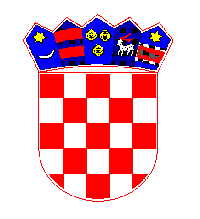                                              REPUBLIKA HRVATSKA                                  DUBROVAČKO-NERETVANSKA ŽUPANIJA                                       GRAD KORČULA              Upravni odjel za upravljanje Gradskom              imovinom, gospodarstvo i turizamKLASA: 342-35/21-01/02URBROJ: 2138/01-05/1-21-2Korčula, 8. studenog 2021.	Temeljem  članka 11. Zakona o pristupu informacijama (NN 25/13 i 85/15) objavljuje se provođenjeJAVNOG SAVJETOVANJA I.	Predmet javnog savjetovanja je Nacrt godišnjeg plana upravljanja pomorskim dobrom na području Grada Korčule za 2022. godinu. II.	Svrha savjetovanja je pribavljanje mišljenja, prijedloga i primjedbi javnosti na Nacrt godišnjeg plana upravljanja pomorskim dobrom na području Grada Korčule za 2022. godinu. III.Savjetovanje traje 20 dana, počev od 8. studenog 2021. godine pa do 28. studenog 2021. godine.IV.	Sastavni dio ove objave čine:Obrazac sadržaja dokumenta za savjetovanje – Prilog 1Obrazac sudjelovanja u savjetovanju o nacrta akta – Prilog 2.-     Nacrt godišnjeg plana upravljanja pomorskim dobrom na području Grada Korčule za 2022. godinu.V.             Ova objava s Prilogom 1 i 2 te Nacrtom godišnjeg plana upravljanja pomorskim dobrom na području Grada Korčule za 2022. godinu objavit će se na mrežnoj stranici Grada Korčule.                                                                                                                                 v.d. PROČELNICA                                                                                                                           Željka Marunović, dipl. iur.Prilog 1Prilog 2Obrazac sadržaja dokumenta za savjetovanjeObrazac sadržaja dokumenta za savjetovanjeNaziv nacrta aktaGodišnji plan upravljanja pomorskim dobrom na području Grada Korčule za 2022. godinuStvaratelj dokumentaGrad Korčula Tijelo koje provodi savjetovanjeGrad Korčula - Upravni odjel za upravljanje Gradskom imovinom, gospodarstvo i turizamSvrha dokumentaDonošenje godišnjeg plana upravljanja pomorskim dobrom na području Grada Korčule za 2022. godinuDatum dokumenta/Svrha savjetovanjaPribavljanje mišljenja, prijedloga i primjedbi na Nacrt godišnjeg plana upravljanja pomorskim dobrom na području Grada Korčule za 2022. godinuRok trajanja savjetovanja20 dana, počev od 8. studenog pa do 28. studenog 2021. godineDodatni upitiSudionici savjetovanja mogu se dodatno obratiti za upite Željki Marunović, v.d. pročelnice UO za upravljanje Gradskom imovinom, gospodarstvo i turizam, tel. 020/446-156, faks: 020/711-706, e-pošta: zeljka.marunovic@korcula.hrNačin dostave mišljenja, prijedloga i primjedbiSudionici svoja mišljenja, prijedloge i primjedbe na Nacrt godišnjeg plana upravljanja pomorskim dobrom na području Grada Korčule za 2022. godinu, dostavljaju na Obrascu sudjelovanju u savjetovanju o nacrtu akta (Prilog 2)Objava mišljenja, primjedbi, prijedloga (komentari)Po završetku javnog savjetovanja, objavit će se komentari, tj. dana mišljenja, primjedbe i prijedlozi, osim anonimnih, uvredljivih i irelevantnih komentaraObrazac sudjelovanja u savjetovanju o nacrtu aktaObrazac sudjelovanja u savjetovanju o nacrtu aktaObrazac sudjelovanja u savjetovanju o nacrtu aktaNaziv nacrta aktaGodišnji plan upravljanja pomorskim dobrom na području Grada Korčule za 2022. godinuGodišnji plan upravljanja pomorskim dobrom na području Grada Korčule za 2022. godinuNaziv tijela nadležnog za izradu nacrtaGrad Korčula – Upravni odjel za upravljanje Gradskom imovinom, gospodarstvo i turizamGrad Korčula – Upravni odjel za upravljanje Gradskom imovinom, gospodarstvo i turizamRazdoblje savjetovanja (početak i završetak)8. studenog 2021. – 28. studenog 2021. 8. studenog 2021. – 28. studenog 2021. Ime/naziv sudionika/ce savjetovanja (pojedinac, udruga, ustanova i sl.) koji/a daje svoje mišljenje i primjedbe na nacrt  aktaTematsko područje i brojnost korisnika koje predstavljate, odnosno interes koji zastupateNačelni komentari na predloženi nacrtMišljenje, prijedlozi i primjedbe, odnosno komentari na pojedine članke nacrta aktaIme i prezime osobe/a koja je sastavljala primjedbe i komentare ili osobe ovlaštene za zastupanje udruge, ustanove i sl.KontaktiE-mail:Telefon: E-mail:Telefon: Datum dostavljanja obrascaJeste li suglasni da se ovaj obrazac, s imenom/nazivom sudionika/ce savjetovanja, objavi na internetskoj stranici nadležnog tijela?DANE